Stemmeseddel OD-valg 2022 i klassen!Denne stemmeseddelen benyttes ved prosjektvalg i klassen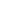 Tabu, skam og psykisk helse i Uganda    Ingen fortjener å slite med psykiske plager alene. Med støtte fra OD vil ungdom i Uganda gjennomføre egne informasjonskampanjer om psykisk helse. De vil få et samtaletilbud som vil gi støtte og hjelp til de som trenger det. Og ungdommene skal læres opp i å drive politisk påvirkningsarbeid i sitt lokalmiljø for å kreve sine rettigheter. Søkerorganisasjoner: SOS-barnebyer og Mental Helse Ungdom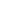 Stopp rasismen i ColombiaTenk deg at du kommer på skolen, ikke forstår hva læreren din sier og blir ledd av. Dette er hverdagen for urfolk verden over. Urfolksungdommen i Colombia godtar ikke å bli diskriminert. Hvis SAIH vinner, skal OD 2022 og norske elever støtte ungdommens kamp for å få utdanning – uten rasisme.Søkerorganisasjon: SAIH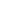 Kropp, identitet og innflytelse i Nepal Ungdom i en av Nepals fattigste regioner vil ha slutt på vold, diskriminering og utnytting, men føler seg oversett av voksne og myndigheter. Aller verst er det for jentene som tvinges til å bo i et skur når de har mensen. Med støtte fra OD vil rundt 16.000 ungdom være med på å fjerne gamle, skadelige skikker og skape positive endringer i hverdagen.Søkerorganisasjon: Redd Barna